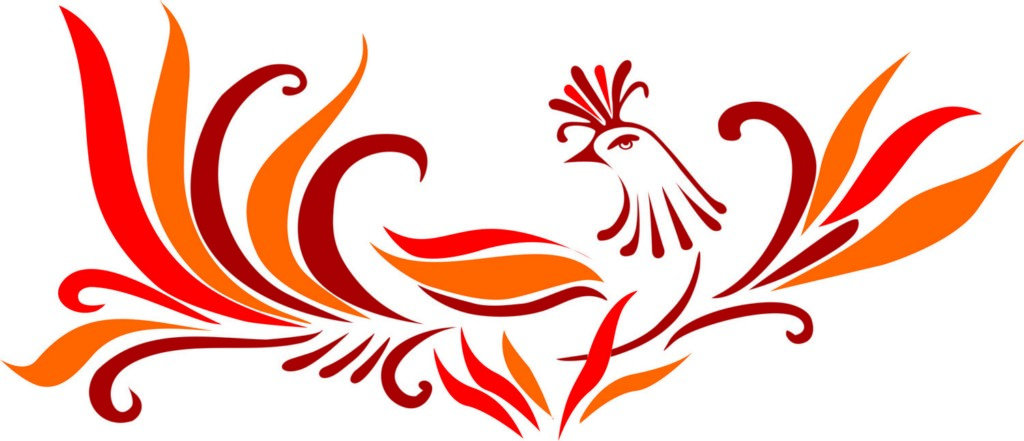 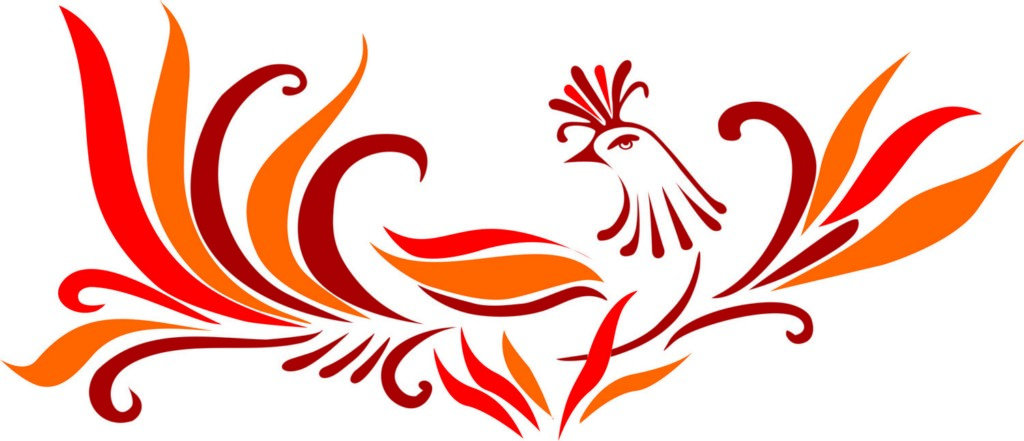 План работы МКУК «Центр культуры и досуга»МР «Кизлярский район»  на март 2020 года01.03. 2020,                  11.00 "Спеши, народ - Масленица идет!" - муниципальный праздник русской культуры Место проведения: с. ЮжноеОтветственный: методист по народному творчеству ЦК и Д Исаева Э.А.04.03. 2020,                              10.00                    Семинар клубных работниковМесто проведения: ЦК и ДОтветственный: директор ЦК и Д05.03. 2020,                          10 .00    "О любимых женщинах поём " - концертная программа к 8 Марта (автоклуб)  Место проведения: ЦРБОтветственный: зав. ОИМР ЦК и Д Амирова Н.В., худ. рук. народной эстрадной группы «Метроном» ЦК и Д Гаджиева Э.Т.06.03. 2020,                          11.00    "О любимых женщинах поём " - концертная программа к 8 Марта Место проведения: с. Садовое, Дом милосердияОтветственный: зав. ОИМР ЦК и Д Амирова Н.В., худ. рук. народной эстрадной группы «Метроном» ЦК и Д Гаджиева Э.Т.12.03. 2020,                      время по согласованиюТворческий десант  ансамбля «Рыбачка» с. ТарумовкаМесто проведения: с. ЧерняевкаОтветственный: худрук  ансамбля «Рыбачка», директор ДК с. Черняевка18.03. 2020,                      13.00    «Золотая лира» - участие ансамбля «Сполох» Место проведения: г. КизлярОтветственный: худрук  ансамбля «Сполох» ЦК и Д  Данилов Н.Г. 18.03. 2020,                      время по согласованиюТворческий десант  группы «Метроном» Место проведения: г. Кизляр, ЦТКНРОтветственный: худрук  группы «Метроном» ЦК и Д  Гаджиева Э.Т.20.03. 2020,                               10.00 «Маленькая история о большом путешествии» - театрализовано – игровое представление для детей (автоклуб)  Место проведения: с. РечноеОтветственный: рук. театральной студии Сидоренко О.В.25.03. 2020,                  11 .00 "Для нас профессии нету краше " - капустник ко Дню работника культуры Место проведения: ЦК и ДОтветственный: зав. отделом ИМР ЦК и Д Амирова Н.В., худ. рук. кол-в «Яблонька», «Метроном»26.03. 2020,                              12.00 "Солдатский привал" муниципальный конкурс актёрского мастерства (в рамках Года Памяти и Славы в России и года народного творчества)Место проведения: ЦК и ДОтветственный: методист по народному творчеству ЦК и Д Исаева Э.А. 31.03. 2020,                      время по согласованиюТворческий десант  ЦТКНР г. Кизляр Место проведения: ЦК и ДОтветственный: ЦТКНР г. Кизляр 